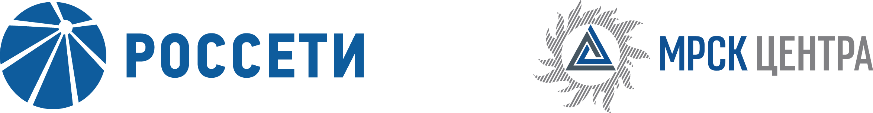 Уведомление №3об изменении условий Извещения (Документации) о проведении запроса цен для заключения Договора на поставку ячеек КРУ 10кВ с вакуумными выключателями для нужд ПАО «МРСК Центра» (филиала «Смоленскэнерго»),(опубликовано на официальном сайте Российской Федерации для размещения информации о размещении заказов www.zakupki.gov.ru, на электронной торговой площадке ПАО «Россети» www.b2b-mrsk.ru № 1241983 от 24.04.2019 года, а также на официальном сайте ПАО «МРСК Центра» www.mrsk-1.ru в разделе «Закупки»)Организатор запроса цен ПАО «МРСК Центра», расположенный по адресу: РФ, 127018, г. Москва, 2-я Ямская ул., д. 4, (контактное лицо: Алтунина Надежда Андреевна, контактный телефон (4812) 42-95-56, на основании протокола от 17.05.2019 года № 0122-СМ-19-3 вносит изменения в Извещение (Документацию) о проведении запроса цен для заключения Договора на поставку ячеек КРУ 10кВ с вакуумными выключателями для нужд ПАО «МРСК Центра» (филиала «Смоленскэнерго»).Внести изменения в Извещение (Документацию) о проведении запроса цен и изложить в следующей редакции:Дата окончания подачи заявок: 23.05.2019 12:00Дата и время рассмотрения заявок: 29.05.2019 12:00Дата и время подведения итогов: 30.05.2019 12:00пункт 16 Извещения (Документации) о проведении запроса цен: «Дата и время окончания приема Заявок: 12 часов 00 минут 23 мая 2019 года, при этом предложенная Участником в Заявке (Форма 1) цена должна соответствовать цене, указанной Участником на «котировочной доске» ЭТП»пункт 36 Извещения (Документации) о проведении запроса цен: «…В процессе подготовки Заявки Участники вправе обратиться к Организатору за разъяснениями настоящей Документации. Запросы на разъяснение Документации должны быть направлены через ЭТП. Организатор обязуется ответить на любой запрос разъяснений в срок не позднее 3 (трех) рабочих дней с даты поступления запроса. Ответ на запрос разъяснений Организатор размещает посредством функционала ЭТП. Организатор начинает предоставлять ответы на запросы разъяснений с даты публикации закупочной процедуры (п. 3). Организатор заканчивает предоставлять ответы на запросы разъяснений в 12:00 20 мая 2019 года».Примечание:По отношению к исходной редакции Извещения (Документации) о проведении запроса цен для заключения Договора на поставку ячеек КРУ 10кВ с вакуумными выключателями для нужд ПАО «МРСК Центра» (филиала «Смоленскэнерго») внесены следующие изменения:изменен крайний срок предоставления ответов на запросы разъяснений;изменены крайний срок подачи заявок, дата рассмотрения заявок и подведения итогов закупки.	В части, не затронутой настоящим уведомлением, Участники руководствуются Извещением (Документацией) о проведении запроса цен для заключения Договора на поставку ячеек КРУ 10кВ с вакуумными выключателями для нужд ПАО «МРСК Центра» (филиала «Смоленскэнерго»), (опубликовано на официальном сайте Российской Федерации для размещения информации о размещении заказов www.zakupki.gov.ru, на электронной торговой площадке ПАО «Россети» www.b2b-mrsk.ru № 1241983 от 24.04.2019 года, а также на официальном сайте ПАО «МРСК Центра» www.mrsk-1.ru в разделе «Закупки»).Председатель закупочной комиссии – заместитель генерального директора –директор филиала ПАО «МРСК Центра» -«Смоленскэнерго»										С.Р. Агамалиев